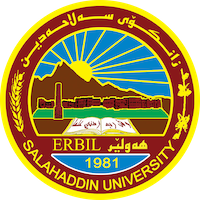 Academic Curriculum Vitae 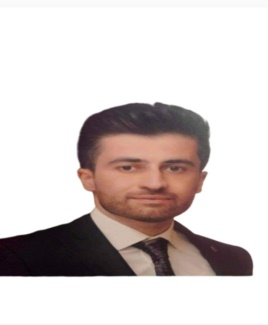 Personal Information:Full Name: Shalaw Najat Ghani Academic Title: Assistant LecturerEmail: Shalaw.Ghani@su.edu.krdMobile: 009647504632237Education:MA TESOL, 2015, Valparaiso University, Indiana, USABA English Language, 2011, Salahaddin University, Erbil, IraqEmployment:I was employed in 2015 by MHE-KRG and was stationed in College of Education - Shaqlawa Districr since then I have been teachingQualifications Teaching Methods courseToeflE learning 2013/ Salahaddin University/ College of Education/ IraqLegal translator licenseTeaching experience:-English, Psychology, and Computer since 2015Research and publicationsThe standardization of Kurmanji Saru Dialect: obstacles and worldviewA comparative Study between Arabic and English proverbs based on cross cultural differences (Selected Examples)Conferences and courses attendedNAFunding and academic awards HCDP-KRG Scholarship 2012Professional memberships NAProfessional Social Network Accounts:https://www.linkedin.com/in/shalaw-ghani-783820b6/https://scholar.google.com/citations?user=w6uG6-8AAAAJ&hl=enhttps://www.researchgate.net/profile/Shalaw-Ghanihttps://orcid.org/my-orcid?orcid=0000-0002-8199-550X